 Math Projects for 5/4-5/8:  Answer the questions on another piece of paper.  Send a picture me by email or text.   B.                       C.                    D.         E.             F.             G.             H.Sort shapes are the following colors.        Yellow		Red		BlueSort the shapes by shapes.    Square	Rectangle	Triangle	CircleSort the shapes by size.	Big	Smallcylinder    cube 	sphere     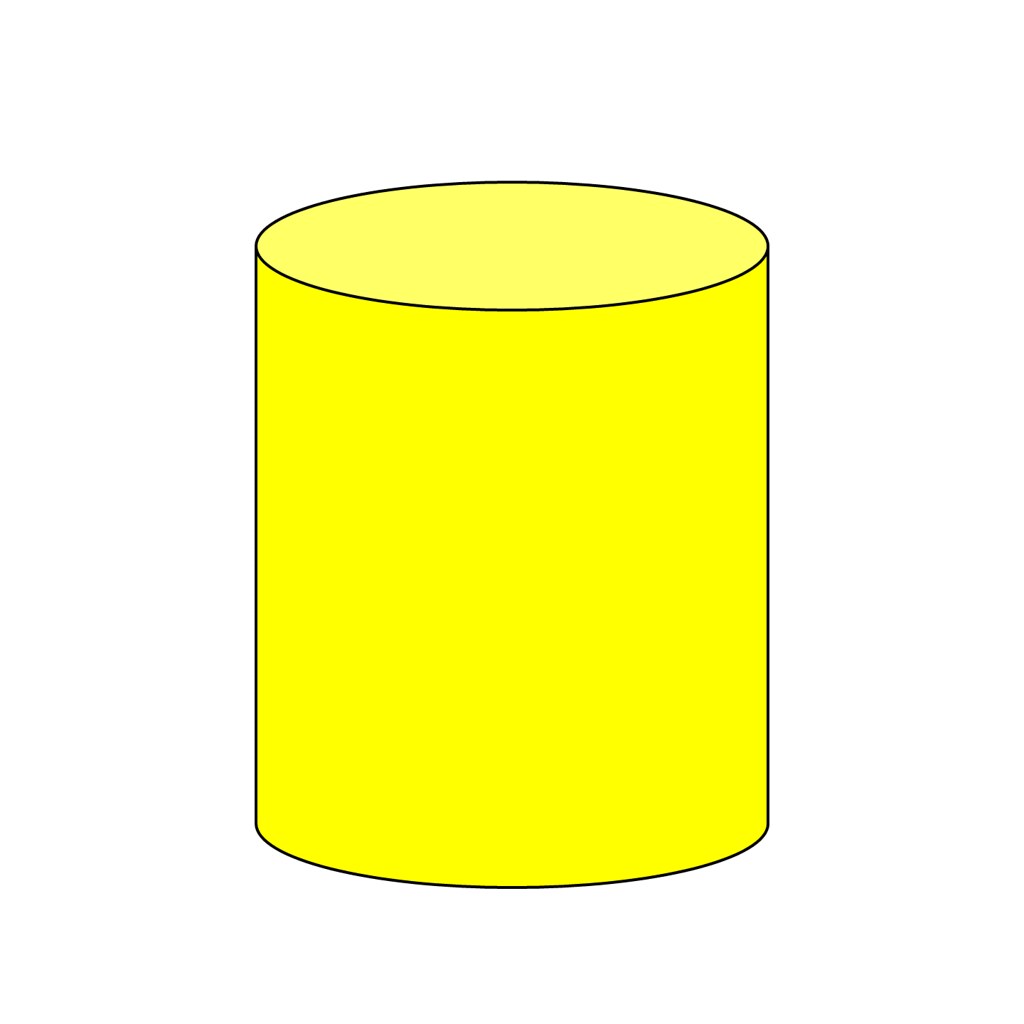 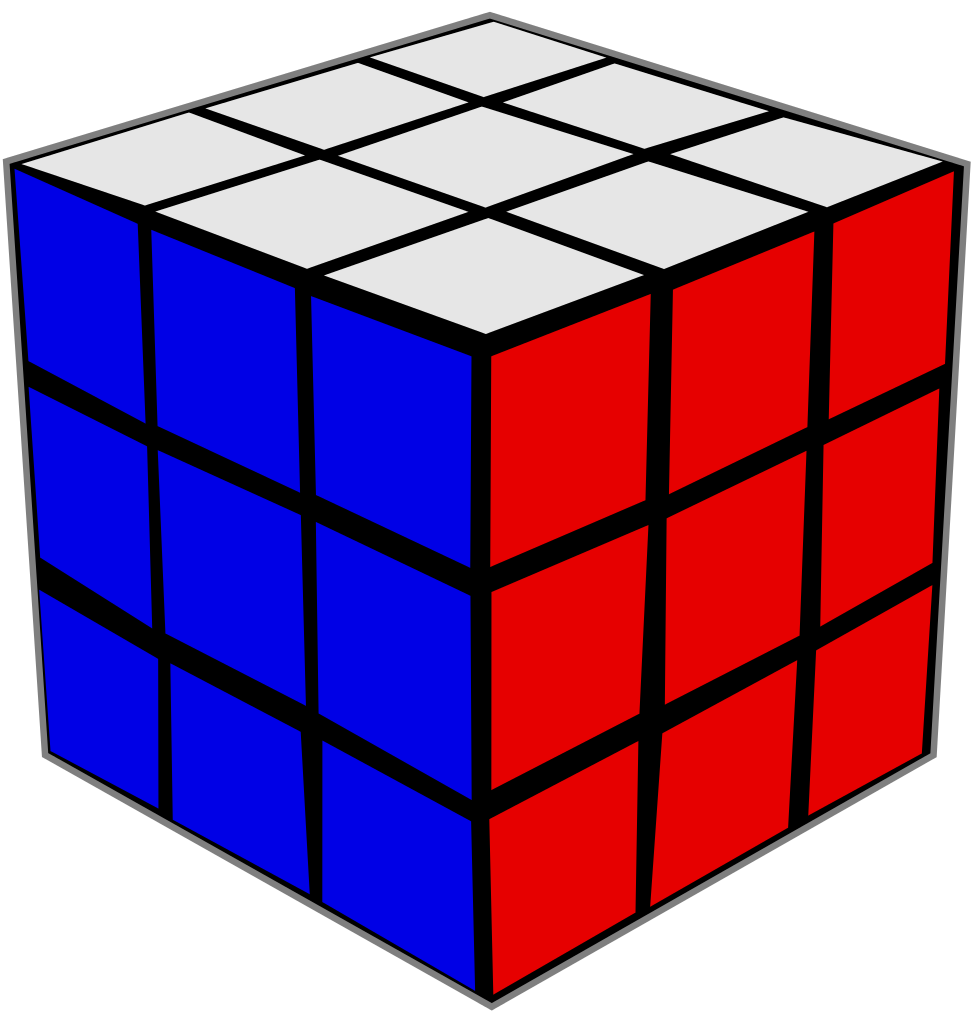 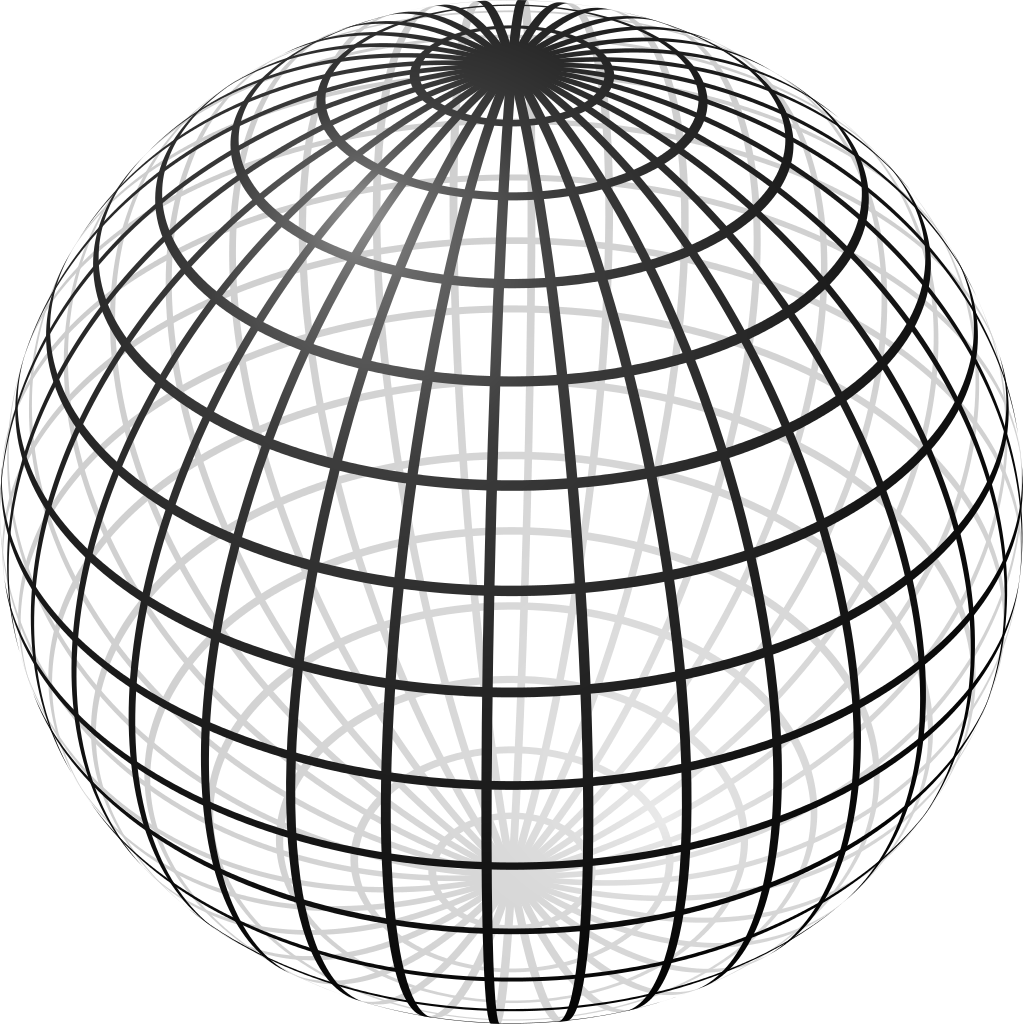 Which shape doesn’t stack?How many flat shapes does a cylinder have?Draw 14 circles.Draw 20 squares.Put the numbers in order. 17, 19, 20, 18What is lighter than a marker?Draw a line that is shorter than your pencil.How many triangles do have?How circles and squares do you have?  _____ + ______ = _______Fill in the blanks using the pictures:5 = ______+______				8-______=______								Language Arts projects for 5/4-5/8Sing the ABC song and write missing letters.  _______    B	   C	________	E	_______	G	H	________	_________ 	K	L	M	________	O	P	________    R		_______    T	     U	      V         _______	X      _______	   ZWrite what letter do you hear in the middle of each picture: a    e     i     o    ua.		b. 	      c. 	    d. 	      e. 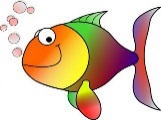 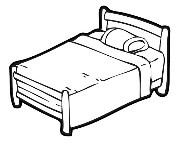 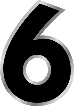 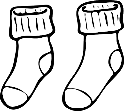 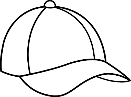 f.  	  g. 	      h. 	         i. 	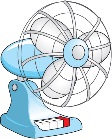 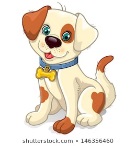 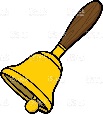 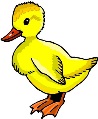 Read at least 3 stories using raz-kids or any other stories if you can't get online. Please make sure your student is only reading stories for their raz-kid account. I do keep track of how much they read.Make a card for your mom because mother’s day is on Sunday.Draw a picture to go with the memory verse. 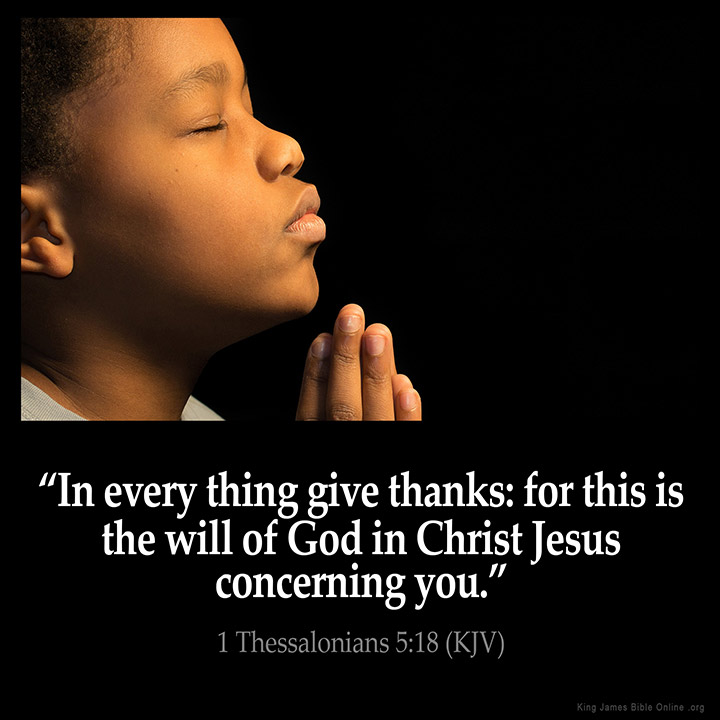 TrianglesCirclesSquares